Drug Use Use Classification Contraindications Cefazolin for injection, USPUsed for surgical prophylaxis and systemic infections such as orthopedic, soft tissue damage and sepsis caused by susceptible bacteria.1st Generation Cephalosporin1st Generation CephalosporinContraindicated in patients with cephalosporin hypersensitivity or cephamycin hypersensitivity. It should be used with caution in patients with renal impairment or renal failureMicotil 300For the treatment of pneumonic pasteurellosis in cattle. Also used in treatment of bovine or ovine respiratory diseases caused by Mannheimia haemolyticaMacrolide AntibioticMacrolide AntibioticDo not administer intravenously to cattle Marbocyl 10%The treatment of susceptible bacterial infections in dogs and cats.Synthetic fluoroquinolone antibioticSynthetic fluoroquinolone antibioticUnknown Duphamox LA [150mg/ml solution for injection]For the treatment of infections caused by susceptible Gram-positive and Gram-negative organismsBroad-spectrum semi-synthetic penicillin bactericidalBroad-spectrum semi-synthetic penicillin bactericidalDo not use intravenously or
in cases of known hypersensitivityCoprime oral suspension Same as DuphamoxSynthetic antimicrobial drug with broad spectrum bactericidal action.Synthetic antimicrobial drug with broad spectrum bactericidal action.Do not use if animal has disorders of liver and kidney function, blood diseases, deficiency of glucose-6-phosphate dehydrogenase, is pregnant, lactating or has hypersensitivity to sulfonamides and trimethoprim. Lidocaine injection BP 2% Used as a local anaestheticAntiarrhythmiticAntiarrhythmiticContraindicated in animals with a known hypersensitivity to the drug. Gentamycin 100Used in horses only against most gram-negative  and gram-positive bacteria Aminoglycoside Aminoglycoside Do not use in animals with renal impairment or animals with known cases of sensitivity to gentamicin.Do not use in pregnant animals or anaesthetized animalsSilver Sulfadiazine cream [Silvin]Bactericidal for gram-negative and gram-positive bacteria. Used in the prevention and treatment of wound sepsis in patients with second and third degree burns.Broad antimicrobial Broad antimicrobial Contraindicated in patients who are hypersensitive or pregnant. 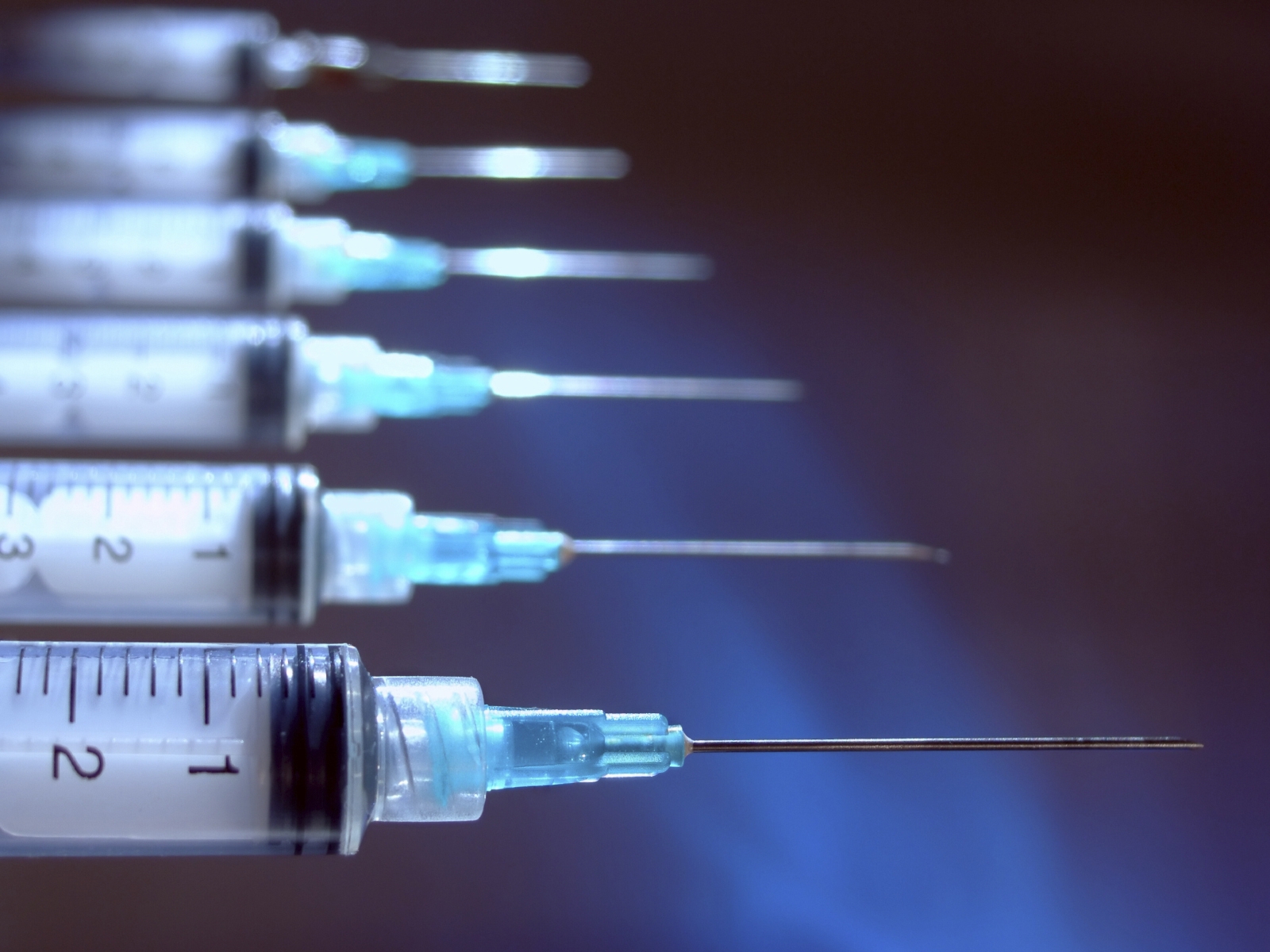 